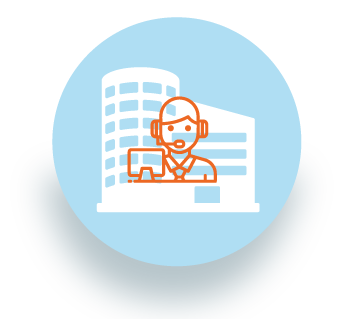 RUTAS DE ATENCIÓNPARA POBLACIÓN LGBTIQ+| NACIONAL ____________________ENFOQUEINSTITUCIÓNY SERVICIO QUE PRESTADATOS DE CONTACTOBARRANQUILLABARRANQUILLABARRANQUILLAVÍCTIMAS DE VIOLENCIA DE GÉNERO/ LGTBIOficina de la Mujer Equidad y Género Asesoría y atención psicosocial y psicológicaPrimeros auxilios psicológicosAtención en crisisAsesoría y orientación jurídicaDirección: calle 45 # 44 – 94Tel: 320 6237886Oficina de atención al migrante: Carrera 45 # 54 - 77 / Barrio el RecreoTel: (5) 351 34 01 extensión 1435Correo: gilberto.soto@cancilleria.gov.coSitio web: https://www.barranquilla.gov.co/secgobierno/centro-de-migrantesVIOLENCIA SEXUALFiscalía General de la Nación (CAIVAS)Centro de Atención a víctimas de Abuso SexualAtención a familia de las víctimasLugares de atención: cualquier hospital o entidad prestadora de salud. Secretaria de SaludDirección: Calle 34 No. 43 - 31, piso 5Tel: 3793333Correo: atencionalciudadano@barranquilla.gov.coCENTRO DE ATENCIÓN A VÍCTIMASFiscalía General de la Nación (CAV)Apoyan, asesoran y respaldar a las víctimas y testigosAcompaña a los usuarios en audiencias y diligencias judicialesLugares de atención: cualquier sede de la IPS. DirecciónCentro Comercial MIXVía 40 #73-290Call Center:605 319 8720Línea WhatsApp:315 405 6834POBLACIÓN VENEZOLANA Y COLOMBIANA LGBTI/ MUJERES LBT Caribe Afirmativo Trabajan en la defensa de la diversidad sexual, para combatir la discriminación, la violencia por prejuicio, la homofobia, transfobia y las agresiones por cuestiones de orientación, expresión e identidad de género diversaCasa de la Diversidad: El primer espacio para atención de la población LGBTI en BarranquillaAtención a víctimas de violencia sexual, por su identidad o expresión de género Centro de Formación en temas de género, diversidad sexual, LGBTI y acción comunitaria, entre otros Casas de Paz: espacios que permiten, desde la expresión artístico-cultural, superar las afectaciones que sufrieron las personas LGBTI en el marco del conflicto armado internoCasas Afirmativas: Trabajo de inserción comunitaria y atención integral a población venezolana LGBTI  Programa Enterezas: Trabaja por los derechos de las mujeres LBTApoyo a mujeres LBT víctimas de violencia de géneros Información sobre rutas de atención a mujeres LBT víctimas de violencia Guías y orientación a funcionarios públicos para la aplicación de enfoque diferencialATENCIÓN VIRTUALTel: +57 (1) 6397777
Email: iombogota@iom.intSitio Web: https://colombia.iom.int/PREVENCIÓN DE ITS Fundación Arenosa Vive (Fundarvi)Proyectos educativosPromoción de la salud y prevención de ITS con énfasis VIH/Sida Defensa de los derechos de la población LGBTDirección Nacional de Registro Civil: https://www.registraduria.gov.co/-Atlantico-.html¿Qué se necesita?Presentar a la persona que se va a registrar.Acreditar el nacimiento de la persona con el certificado de nacido vivo expedido por el DANE. Si no se tiene el certificado de nacido vivo, el nacimiento deberá demostrarse con la declaración juramentada de dos personas que hayan presenciado el nacimiento. Informar el grupo sanguíneo y factor RH de la persona cuyo nacimiento se va a registrar.Presentar los documentos de identificación de padre y madre.ATENCIÓN COMUNIDAD LGBTI Organización Acción HumanistaApoyo psicosocial a población LGBTIPrueba rápida de VIH Asesoría legal a la población del sector LGBT y Migrantes Escuela formativa y preventiva del VIH-SIDA-ITS.Formación en Derechos Humanos y sexual.Programa de Formación y empoderamiento de Derechos Sexuales y Reproductivos, Derechos Humanos y diversidad Apoyo en trámites con entidades de salud a personas con ITS en Ayuda a personas con ITS para solicitar citas médicas Te llevamos los medicamentos antirretrovirales hasta tu casa.Todos los servicios son gratuitos Para próximas actividades y jornadas, consultar:https://www.barranquilla.gov.co/secgobierno/centro-de-migrantes/jornadas-y-actividadesDirección: Cl. 35 ##21-35, BogotáTeléfono: 320 6237886POBLACIÓN MIGRANTE Y LGBTIFuvadis InternacionalAtención integral a población migrante venezolana y colombiana retornada, con énfasis en la población LGBTIBrindamos atención médica general y medicamentos a población proveniente de Venezuela Atención a personas diagnosticadas con VIH y hombres y mujeres que ejercen el trabajo sexual por supervivenciaAcompañamiento psicosocialJornadas de salud, Articulación a rutas de atenciónAtención jurídica en derecho migratorio, civil, laboral, entre otrosAcompañamiento a población que vive con VIH ayudando a lograr el acceso al sistema de salud Acompañamiento integral a gestantes y lactantes migrantes venezolanasDonación de productos y alimentos a población vulnerable o venta a precios solidariosCambio de imagen con cortes de cabello y limpieza facialDirección: Cl. 68b #34b-18, Barranquilla, AtlánticoFacebook: @fuvadisinternacional Tel: (035) 3323062 / 300 6605350Correo: informacion@fuvadisinternacional.orgSitio Web: https://fuvadisinternacional.org/ 
ORGANIZACIONES DEFENSORAS DE LOS DERECHOS LGBTIMesa LGBTI Barranquilla Confluencia de diferentes organizaciones que defienden la diversidad y los derechos de la población LGBTIPromoción y defensa de derechos población LGBT o diversaDifusión de talleres, presentación y actividades para la comunidad LGTBIActividades socialesMovilización ATENCIÓN VIRTUALTel: 300 8287953Correo: mesalgbtbarranquilla@gmail.comFacebook: @mesalgbtibarranquillaTwitter: @mesalgbtibaqBOGOTÁBOGOTÁBOGOTÁVIOLENCIA CONTRA PERSONAS DE LA POBLACIÓN LGBTIQ+Secretaria de Integración SocialAtención y asesoría psicosocialAtención a población LGBTI, sus familias y redes de apoyoAtención a crisis emocionales Línea Arcoíris: 3358066Línea Diversa: 3108644214Horario: lunes a viernes, de 8:00 a.m. a 6:00 p.m.Línea gratuita de atención ciudadanía 01 8000 127 007Línea 195 Centro de Contacto Distrital380 83 30 opción 0  Horario de atención lunes a viernes de 7:00 a.m. a 4:30 p.m.Sitio Web: www.integracionsocial.gov.coATENCIÓN - INFORMACIÓN LGBTI Dirección de Diversidad Sexual / Secretaría Distrital de Planeación Atención e información sobre todos los servicios y apoyos que ofrece la alcaldía de Bogotá para la población LGBTIDirección: Carrera 30 No. 25-90, Super Cade Piso 2Teléfono: (57) 1 335 80 00Ext. 8555/57 / 66Correo electrónico: diversidad sexual@sdp.gov.coCENTRO DE ATENCIÓN DISTRITAL Secretaria de Integración social Centro de Atención Integral a la Diversidad Sexual y de Géneros (CAIDS)Orientación socio-jurídica a personas de los sectores sociales LGBTI, sus familias y redes de apoyo por actos de discriminación o violación de sus derechosAtención psicosocial Atención médicaToma de pruebas de VIH, sífilis, entrega de preservativos, y kits de cuidadoCAIDSG SEBASTIAN ROMERO -Teusaquillo Transversal 17 A Bis No. 36 -74 Tel: 3384616 – 2886982CAIDSG MÁRTIRESKr 14 Bis No. 21 04 Tel: 2436286 – 2824906Unidad Contra la Discriminación – UCD Calle 19 No. 27 09 5188471 Ext. 4128PROTECCIÓN Y REFUGIO PARA POBLACIÓN LGBTICasa Refugio LGBTProtección para víctimas de discriminación por orientación sexualDeben ser mayores de 18 años Correo: casa.refugio@gobiernobogota.gov.co Tel: 3184918552 VEEDURIA A LA POLÍTICA PÚBLICA LGBTMesa de Jóvenes LGBTI BogotáLa mesa recoge a diferentes organizaciones de la población LGBTI Realizan actividades en pro de la defensa de los derechos de la población LGBTI Trabajan por el fortalecimiento de la participación de los jóvenes LGBTIQ+ATENCIÓN VIRTUALCorreo: mesajovenlgbtibogota@gmail.comTel: 3046465323Instagram: mesajovenlgbtbtaVIOLENCIA CONTRA PERSONAS DE LA POBLACIÓN LGBTIQ+Colombia DiversaAsesoría legal a personas LGBTI que hayan sufrido violencia basada en su orientación sexual Investiga las diferentes violencias que sufre la población LGBTIDirección: Cl. 30a #6-22, Correo: Consultas generales: info@colombiadiversa.org Consultas legales: consultasjuridicas@colombiadiversa.orgTeléfono: (57-1) 483 1237Formulario: https://colombiadiversa.org/contacto/Twitter: @ColombiaDiversaSitio Web:https://colombiadiversa.org/contacto/SALUD SEXUAL Y REPRODUCTIVA Red Somos Información sobre sexualidad e infecciones de transmisión sexual Campañas educativas Asesoría jurídica a población LGBTI Acompañamiento psicológico a la población LGBTI y personas que viven con VIH Tamizaje de VIH, sífilis, hepatitis y otras ITSActivación de rutas de ingreso y reingreso al sistema de saludProgramas sociales para la reducción de la vulnerabilidad y regularización migratoriaSede Bogotá Colombia: Cra 16A # 30-90 Barrio Teusaquillo Tel: (+57) (1) 695 3474Sede SoachaCarrera 6 #16-50Tel: (+57) (1) 900 3086Correo: redsomos@redsomos.org Sitio Web:https://www.redsomos.org/APOYO A LA POBLACIÓN TRANSGÉNEROFundación GAAT – Grupo de Acción y Apoyo a Personas TransGrupo de apoyoAsesoría jurídicaAtención psicosocialAcompañamiento en rutas de protección de derechosInvestigación y producción de conocimiento transOportunidades laborales para personas transDirección: Calle 57 # 10 – 24 Oficina 403
Bogotá, Colombia Tel: 3118773377Correo: comunicaciones@fundaciongaat.org / info@fundaciongaat.orgSitio Web: https://fundaciongaat.org/servicios/POBLACIÓN QUE VIVE CON VIH/SIDA Liga Colombiana de Lucha Contra el Sida Asesoría y prueba de VIH voluntaria (puede ser gratuita)Las pruebas se toman de 10 a.m. a 4 p.m. los miércoles y viernes.Apoyo psicosocial Asesoría jurídica Mediación para donación de medicamentos Dirección: Cra 15 # 32-70 
Barrio Teusaquillo 
Bogotá D.C.  – Colombia 
Tel: +57 (1) 2454757 / 2879392Línea Gratuita Nacional 018000 117432Sitio Web:https://www.ligasida.org.co/servicios/DIVERSIDAD/ DIALOGOS Y ACCIÓN COMUNITARIA Fundación Procrear Defensa y visibilización delos derechos de la población LGBTCentro de escucha “El Parche” Escuela de formación Wanda Fox, zona TransRevista “La calle” que pretende generar ingresos y educación no formal para personas en situación de exclusión Escuela popular para niños y niñas del barrio Santa FeDirección: Cra 16 N° 21 – 07 Barrio Santa Fe – BogotáTeléfono (057) 755 2659 / 312 567 2161Correo: fprocrear@gmail.comSitio Web:https://procrearfundacion.org/protagonismos-juveniles/DIVERSIDAD Y EDUCACIÓN Fundación Usme Nuevo SerAtiende a población LGBT, mujeres cabeza de familia y jóvenes Apoyo psicológicoAsesoría judicialFormación académica y culturalFormación ofimática ATENCIÓN VIRTUALTwitter: @fusmenuevoserTel: 305 7917226Correo: usmenuevoser@gmail.comSitio Web:https://fusmenuevoser.webnode.com.co/SERVICIO SOCIAL A POBLACIÓN VULNERABLE Fundación Transgredir la IndiferenciaProgramas de asistencia social Asistencia psicosocial Acompañamiento legal Se realizan diversos proyectos con población vulnerable y LGTBIDirección: Cra.18 #23A-25Tel:
+1 320 312 5294Correo: gerencia@fundaciontransgredir.comSitio Web:https://www.fundaciontransgredir.com/JÓVENES POSITIVAS - VIHRed De Jóvenes Positivos J+ColEs una red de ámbito nacional dónde adolescentes y jóvenes dan respuesta al VIH en ColombiaCuenta con un grupo de apoyo para personas que viven o conviven con VIHAcompañamiento con ruta de atención a prueba rápida de VIHAsesorías sobre derechos en saludCharlas sexo- educativas por FacebookCadena de donación de medicamentosATENCIÓN VIRTUALFacebook: @jovenespositivoscol Correo: jovenespositivosdecolombia@gmail.comTel: 3152736575/ 3053902755ARTE Y DIVERSIDAD Colectivo León ZuletaGrupo de personas lesbianas, gays, bisexuales y transgéneristasOrganización con enfoque marxistaColectivo para el estudio, la reflexión, la acción, la producción artística y de pensamiento sobre diversidad y liberaciónATENCIÓN VIRTUALInstagram: cleonzuleta.bogFacebook: https://www.facebook.com/colectivoleonzuletacol/Teléfono: 3106502869Correo electrónico:colectivoleonzuletabogota@gmail.comPREVENCIÓN DEL SIDA Y DERECHOS DE LA POBLACIÓN LGBTIQ+Alianza Vhida Alianza de varias organizaciones que luchan por los derechos de la población LGBTISu objetivo es reducir la morbi-mortalidadPrevención de la propagación de infección del VIH/SidaPruebas gratuitas de VIH Escuela para líderes y lideresas Talleres y brigadas educativas Dirección: 
Carrera 25 No. 27 a 37
Bogotá
Tel:2886094
Correo: alianzavhida@gmail.comSirio Web: https://actiweb.one/alianzavhida/alianza_vhida_.htmlACOMPAÑAMIENTO Y EDUCACIÓN A POBLACIÓN DIVERSA Grupo Imedio Organización enfocada en el acompañamiento a población diversa personas con discapacidad, LGBTI, mujeres, sobrevivientes del conflicto armado, jóvenesTalleres Incidencia política ATENCIÓN VIRTUALCorreo: grupoimedio@gmail.com Twitter: @grupoimedioTel: 301 3127089PSICOLOGÍA PARA POBLACIÓN LGBTILIBERARTEPromover el bienestar de personas sexualmente diversas Psicología especializada en temas LGBTIServicio de psicoterapia individual, de pareja, familiar y grupaDirección:
Cra 15 # 122 Usaquén
Bogotá – Colombia (cita previa)Tel: 314 431 62 06/ 311 257 97 43Correo: info@liberarte.coSirio Web: https://liberarte.co/contacto/ARTE- AUDIOVISUAL El Bombillo RojoEspacio alternativo audiovisual que busca el fortalecimiento e inclusión de la población LGBTIBusca la inclusión de la población LGBTI por medio del arte ATENCIÓN VIRTUALFacebook: @ElBombillorojo 
 Twitter: @ElBombilloRojo Tel:57 311 4414289ASESORÍA LEGAL Asociación Lideres en Acción Trabaja en defensa de los derechos sexuales y reproductivos de la población LGBTI+ y las mujeres Asistencia legal Dirección: 
Carrera 19 A # 63-83 Bogotá, ColombiaTel: + 57 (1) 2102530Correo: info@asociacionlideresenaccion.comFacebook: @Asolideres  MUJERES DIVERSAS Diversas Incorrectas Trabajan por la protección de los derechos de la población LGBTI Mujeres lesbianas, bisexuales y trans Asesoría legal a víctimas de violencias y discriminación Talleres y capacitación sobre derechos sexuales y reproductivos ATENCIÓN VIRTUALCorreo: info@diversasincorrectas.comTel: 644 00 00Facebook: @diversasincorrectas 
DEFENSA DE LOS DERECHOS DE LA POBLACIÓN TRANS Red Comunitaria Trans Trabaja por los DDHH de personas trans en contextos de marginalidad, vulnerabilidad y violenciasMovilización ATENCIÓN VIRTUALInstagram: redcomunitariatransTwitter: @redcomunitariatFacebook: Red Comunitaria TransTel: 350 8631507VISIBILIDAD DE LA POBLACIÓN LGBTI+Mesa LGBT BogotáCoalición de organizaciones, procesos comunitarios,mesas locales y activistas que trabajan por visibilidad e incidencia de personas diversas en BogotáMovilización políticaDerechos de la comunidad LGBTIATENCIÓN VIRTUALFacebook: Mesa LGTB de BogotáTwitter: @MesaLGBT Tel: 312-303-7268/ +57 321 2002146GRUPO DE APOYO DE LA UNIVERSIDAD JAVERIANA Stone Wall Javeriano Grupo de apoyo a población LGBTI, reuniones todos los viernes (Información por Instagram) Talleres Conferencias ATENCIÓN VIRTUAL Correo: stonewall.javer@gmail.comInstagram: 
stonewall_javerianoLGBTI Y PAZ LGBTI POR LA PAZ Espacio de confluencia organizaciones y activistas LGBTI Construcción de paz desde los territoriosTrabajan por visibilizar los derechos de la comunidad LGBT ATENCIÓN VIRTUALCorreo: lgbtiporlapaz@gmail.comTel: (318) 803 – 6968Sirio Web: https://lgbtiporlapaz.org/contact/MUJERES NO HETEROSEXUALESCorporación Femm Lesbianas y Mujeres no heterosexuales. Crean espacios y proyectos educativos, pedagógicos, sociales y culturalesLesbianas y a mujeres no heterosexuales, interesadas en adquirir y compartir saberes relacionados con mujeres, género y diversidad sexualEscuelas de formación política Escuela de cuerpo “Me muevo por mis derechos” Conversatorios ATENCIÓN VIRTUALCorreo: contacto@corporacion-femm.orgSirio Web: http://www.corporacion-femm.org/index.php/somos/corporacion/mision Tel: 312 4577655/ +57 312 4577655CALICALICALICASA LGBTIPrograma Cali diversidad Es un espacio para la diversidad Arte y cultura Prevención de la violencia contra la población LGTBI Casa LGBTIQ: Calle 10 Norte - 8 - 33 Barrio JuanambúTel: 3183579476VIOLENCIA DE GÉNERO Oficina de la Diversidad Sexual y de género LGBTI Orientación legalAcompañamiento psicosocialLínea de atenciónTel: 8896332 ext. 127VULNERACIÓN DE DERECHOS Y VIOLENCIA BASADA EN GÉNEROCasa Matria- Casa de las mujeres (INCLUIDAS LAS MUJERES TRANS) Prevención violencia basada en género Atención, asesoría, orientación psicosocial jurídica a víctimas de violencias basadas en géneroMedida de protección, acogida temporal a víctimas de violencia basada en géneroAtención terapia ocupacional con fortaleza en el proceso de empleabilidadEscuela de Formación PolíticaDirección: Calle 10 Norte # 9 N 07 barrio JuanambúHorario: 8 A.M. a 12 M2 P.M a 5 P.M. Tel: 668 82 50 / 310 516 2760Sitio Web: https://www.cali.gov.co/bienestar/publicaciones/116970/casa_matria_un_espacio_para_las_mujeres/APOYO A VÍCTIMAS DE VIOLENCIA BASADA EN GÉNEROFiscalía General de la Nación Recibe denuncias e inicia las acciones judiciales necesarias para la investigación del caso Dicta medidas de protección provisionales, orienta sobre acciones a seguir y remite a otras entidadesCAVIF: Centro de Atención a Víctimas de la Violencia FamiliarCAIVAS: Centro de Atención a Víctimas de Abuso SexualURI: Unidad de Reacción Inmediata ComunaCAVIF: Tel:6204100 ext.1095-1096 Comuna 19 - Avenida Roosevelt 38-32 Edificio ConquistadoresCAIVAS: Tel:6204100 ext.1111-1120    Comuna 19   -   Avenida Roosevelt 38-32 Edificio Conquistadores   URI: 3 - Calle 10 # 6-25   Tel:3187825416 – 6204400 ext.1155-1140 (24h)Sitio Web:https://www.cali.gov.co/bienestar/publicaciones/136901/cual-es-las-rutas-de-atencion-si-una-persona-se-quiere-vincular-al-programa-calidiversidad/DERECHO A LA SALUD Servicio De Atención A La Comunidad SAC: Tiene como objetivo defender los derechos de la población con barreras de accesos al sistema de saludDirección: Calle 4b N° 36-00 Tel: 5195100-5195101 Línea de atención 24 horas: 5554545Correo atencionalusuarioensalud@cali.gov.coASESORÍA LEGAL Consultorios jurídicosLos consultorios de diferentes universidades prestan apoyo a la población con bajos recursosPersonas de estratos 1,2 y 3 al acudir a los consultorios se debe presentar recibo de servicios públicos, cedula de ciudadanía y carné de Sisbén si lo tieneAsesoría legal en temas de derecho de familia, civil, laboral, comercial, penal y administrativoConsultorio Jurídico Universidad JaverianaCarrera 5ta # 12-16 Centro. Edificio Suramericana 2do pisoLunes a viernes de 2:30 p.m.  -  4:30 p.m.La cita la asignan en la mañana, Tel: 3218200 ext.: 8805 y 8068Consultorio Jurídico Universidad Santiago de CaliCarrera 8 # 8-17 Oficina 205Tel: 5183000 ext.: 504 – 503 – 517Consultorio Jurídico Universidad LibreDiagonal 37A # 7-29 Barrio Santa IsabelTel:5240007    ext. 1204-1205Horario: 8:00 a.m. a 12:00 a.m. y 2:00 a 6:00 p.m.Consultorio Jurídico Universidad Cooperativa de ColombiaAvenida 3 Nte # 54-23 Barrio La Flora. Horario 2:00 a 5:30 p.m.Tel: 4864444 ext.: 116Consultorio Jurídico Universidad IcesiCarrera 9 # 9-49   2do piso horario lunes a juevesDe 2:00 a 6 p.m. Tel:8821093 ext.: 101Consultorio Jurídico Universidad San BuenaventuraAv. 4Nte # 19N-34 Edificio Provenza. Horario lunes a jueves de 2:00 a 5:00 p.m.Tel: 4882222 – 3182200 ext.: 413 – 414APOYO Y DEFENSA DE LOS DERECHOS DE LAS PERSONAS TRANS Santamaría Fundación Promueve la autodeterminación de las personas Trans Defensa de los derechos de las personas Trans Escuela TransAcompañamiento psicosocial Programa “Legalmente Fucsia”: acompañamiento legal a las personas Trans que enfrenta violación de sus derechos Programa “CrisMa”: Acompañamiento psicosocial, psico- jurídico y actividades lúdicas que aporten a la resocialización de personas Trans y Gay privadas de la libertad en el centro penitenciario Villahermosa ​Dirección: Calle 18 # 42b – 32 Barrio San JudasTeléfono:057 (2) 325 31 67Correo: equipofucsia@sfcolombia.orgSitio Web:https://www.sfcolombia.org/ ARTE Y CULTURA DE LA POBLACIÓN LGBTI Fundación Trinity La fundación lucha por los derechos de la comunidad LGBTI, su reconocimiento y la aceptación de la diferencia Brinda apoyo a los artistas diversosActividades artísticas, culturales, de reflexión y educativas ATENCIÓN VIRTUAL La fundación no cuenta con instalaciones físicas, sin embargo, las actividades se realizan en casas culturales, la Fundación Casa del Mono o casas de aliados. Tel: (2) 3451378Facebook: @fundaciontrinityInstagram: fundaciontrinityCorreo: fundatrinity@fundaciontrinity.orgSitio Web: https://fundaciontrinity.org/ARTE PARA LA COMUNIDAD TRANS Le Transformen's RevueLa organización gestiona encuentros y presentaciones artísticas, culturales y proyectos sociales Apoyo a la población diversa y LGBTI ATENCIÓN VIRTUALTel: 315 8496744 / 315 4556251Facebook: @TransformismoCali  Twitter: @letransformens1Correo: letransformenscali@gmail.comCENTRO CULTURAL Y ARTÍSTICOFundación Casa del Mono Apoyo a proyectos de índole artístico, cultural, de patrimonio, memoria, ecológicosMediante alianzas con las organizaciones la fundación concede espacios para la realización de actividades culturales y artísticas Clases y talleres gratuitos Otorga alojamiento a los artistas que lo necesitenEl enfoque de la fundación no es en Género ni población LGBTI, pero todas las expresiones artísticas son recibidas sin discriminación de sexo, género o clase. Dirección: Carrera 25 # 5- 112Tel: 760042 / 311 3202275/ 032 317 38 80Correo: info@casademono.comResidencia: residencia@casademono.comSitio Web: http://casademono.com/COLECTIVA Colectiva FridaIrisNace por la necesidad de organizarse ante la discriminación que sufren las mujeres y personas LGBTIEspacios de aprendizajeEspacios artísticos y culturales Activismo y resistencia contra la discriminación de la población LGBTIATENCIÓN VIRTUAL Facebook: Colectiva FridaIrisTel: 317 8715521 / 319 3681518Correo: fundafridairis@gmail.comMEDELLÍNMEDELLÍNMEDELLÍNVULNERACIÓN DE DERECHOS CONTRA PERSONAS DE LA POBLACIÓN LGBTIQUnidad de reacción inmediata (URI), en caso de ser víctima de un acto de discriminación que afecte su integridad personal.Personería de Medellín - en caso de ser víctima de abuso o discriminación por parte de la fuerza pública (Poner la queja para ser remitida a la oficina de control disciplinario de la Policía Nacional y a la Procuraduría)Personería de Medellín en caso de ser víctima de un acto discriminatorio en entornos educativos o laborales. (Tramitar la queja ante la secretaría de educación o la entidad correspondiente)1. 	URI – Bunker Fiscalía.Carrera 64c #67 – 300Tel: 444 66772. 	 Sede principalCarrera 53a #42-1013. 	Unidad Permanente para los Derechos Humanos – UPDH – 24/7CENTRO DE APOYO A POBLACIÓN LGBTICentro para la Diversidad Sexual e Identidades de Género de la Alcaldía de Medellín Acompañamiento psicológico individual, familiar y de parejaGrupos terapéuticos y de apoyoAsesorías jurídicas con enfoque de género y diversidad sexualDirección: Carrera 48 # 57 - 21 (Sector Villanueva)
Teléfono (57+4) 385 5555 extensión: 8479JÓVENES POSITIV@S - VIHRED DE JÓVENES POSITIVOS J+COLEs una red de ámbito nacional dónde adolescentes y jóvenes dan respuesta al VIH en ColombiaCuenta con un grupo de apoyo para personas que viven o conviven con VIHAcompañamiento con ruta de atención a prueba rápida de VIHAsesorías sobre derechos en saludCharlas sexo educativas por FacebookCadena de donación de medicamentosATENCIÓN VIRTUAL Facebook: @jovenespositivoscol Correo: jovenespositivosdecolombia@gmail.comTel: 3152736575/ 3053902755REDES DE APOYO FAUDS Amigos y Familiares por la Diversidad Red de apoyo Grupos de apoyo y encuentros personalizados Charlas de sensibilización Talleres Encuentros personalizados (+57)310 452 0298.
Grupos de Apoyo: últimos sábados de cada mes 4:00 p.m. - lugar anunciado por redes socialesLínea de Apoyo FAUDS: (+57)310 452 0298
Correo: grupodeapoyo@fauds.orgLínea Corporativa FAUDS: (+57)322 3817684
Correo Corporativo: corporacion@fauds.orghttps://fauds.org/contacto/ DERECHOS DE LA POBLACIÓN LGBTICasa Diversa Comuna 8Punto de encuentro para la población LGBTI y la población en general Talleres, conversatorios y movilización Dirección: CL 57DD #23-79 ENCISO, LOS MANGOSTel: 4501728 Cel: 3104996575Instagram: casadiversac8ADULTO MAYOR LGBTISeres de ImpactoPlanea ser el primer centro integral de cultura para la protección del adulto mayor LGBTIBrinda apoyos sociales y económicos a las mujeres trans Apoyo a madres cabeza de familia Apoyo a trabajadoras sexuales ATENCIÓN VIRTUAL Tel: 3122093288Instagram: seresdeimpacto
Correo: seresdeimpactomed@gmail.comLGBTI Y PAZ LGBTI Por La PazEspacio de confluencia organizaciones y activistas LGBTI Construcción de paz desde los territoriosATENCIÓN VIRTUAL Correo: lgbtiporlapaz@gmail.comTel: (318) 803 – 6968Sitio Web: https://lgbtiporlapaz.org/contact/DERECHOS POBLACIÓN LGBTICorporación Stone WallTrabaja con diversas poblaciones: LGBTI, afro, discapacidad, niños, jóvenes, mayores y mujeres.Observatorio de derechos humanos con enfoque poblacional en la Comuna 2Laboratorio juvenil Procesos de sensibilización, empoderamiento y educación popular con población LGBTI.Acciones dirigidas a la prevención y promoción del VIH
Dirección: CR 43 N 56 -25 LC 101 (Administrativa)CR 48 N 57 -21 (Social)Teléfono(s): 314 336 0111 Correo: corporacionstonewall@gmail.comSitio Web:http://derechosmedellin.org/sitio/contenidos_mo_izquierdo.php?c=216COLECTIVA TRANS Red Popular TransColectiva liderada por personas Trans, no binarias y Cuir, que busca el reconocimiento y garantía de los derechos de la población TransApoyo y acompañamiento en los procesos de tránsito de la población LGBTI Juntanza y sororidad entre personas trans Apoyo a personas trans privada de la libertad CASA CENTRO CULTURAL Cl. 53 #47-44. Comuna 10. MedellínCorreo: redpopulartrans@gmail.comTel: 57+ 314 5477316 - 57+ 3146261715Facebook: Red Popular TransSitio Web:https://redpopulartrans.wixsite.com/website DEFENSA DE LOS DERECHOS DE LA POBLACIÓN LGTBI – COMUNA 3 Mesa Diversa Divergéneros Comuna 3Generan espacios de convivencia para la población LGBTI de la comuna 3Resistencia Educación sobre diversidad sexual y género Desmonte de estereotipos Dirección: Carrera 45 # 77 - 64. Manrique CentralTel: 3013862101 - 3005795507
Correo: mesadivergenerosc3@gmail.comTwitter: @c3_mesaSitio Web:https://www.medellinjoven.com/mesa-diversa-divergeneros-c3 ATENCIÓN A POBLACIÓN CON VIHFundación EUDESAtención medica Educación y orientación en saludOrientación psicosocialAlojamiento temporal por un lapso de 30 díasAsesoría legalAsesoría legal a población migrante Acompañamiento pastoral Dirección: Cl. 63 ## 41-70, Medellín, AntioquiaTel: (4) 479 6094 – 503 8648 Línea VIHdaTrabajo Social WhatsApp +57 312 304 69 25Pastoral WhatsApp +57 320 487 03 10Psicología WhatsApp +57 302 395 35 51Tel: (4) 479 6094.Sitio Web: https://fundacioneudes.co/DERECHO A LA SALUD Fundación Red de Apoyo Social de Antioquia (RASA)La organización vela por el derecho a la saludAsesoría en la exigibilidad al derecho a la salud, Asesoría en tutelas, derechos de petición, desacatos y asesorías en pensiónGrupo de apoyo de personas que viven con VIH, psicología y cadena de medicamentosDirección: Carrera 81B # 49-66, Barrio CalasanzTel: 305 3902755 / 313 2114987 Correo: fundacionrasaantioquia@gmail.comAPOYO A POBLACIÓN CON VIHMás Que Tres LetrasInformación, educación y ayuda sobre temas relacionados con el VIH.Educación y charlas Grupos de Apoyo con apoyo de psicólogas Dirección: Edificio Milla de Oro, Avenida El Poblado, Carrera 42 Nº 3 Sur 81 Torre 1, Medellín, Antioquia Asesoría en línea Tel: 321 6461097 Correo: camilo@masquetresletras.org